OLAYLARI OLUŞ SIRASINA GÖRE SIRALAMAAşağıda karışık olarak verilmiş cümleleri okuyunuz. Oluş sırasına göre doğru bir şekilde numaralandırarak sıralayınız.* 	(     )   Sabah okula geç kaldı.* 	(     )   Emre çok geç yattı.* 	(     )  Uykusunu alamadı.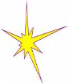 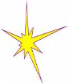 * 	(     )    Etrafı merak ediyordu.                             * 	(     )   Oraya koştu.                                                   * 	(     )   Minik tavşan yuvasından çıktı.                              * 	(     )   Çalıların arasından gelen sesi duydu.    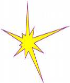 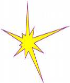 * 	(     )  En sevdiğim mevsim kış.                                    *	(     )  İstanbul’da yaşıyorum.                                       * 	(     )  Benim adım Burak.                                              * 	(     )  Çünkü kartopu oynamayı çok severim. 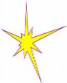 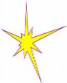 * 	(     )   Annem gidip kapıyı  açtı.                                                  * 	(     )   Çok gürültü yaptığımızı söyledi.              * 	(     )   Gürültüyle oynarken kapının zili çaldı.               * 	(     )   Gelen ev sahibimizdi.                                 * 	(     )   Kendimizi suçlu hissettik.                          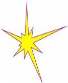 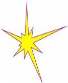 * 	(     )   Yatmadan önce dişlerini fırçaladı.* 	(     )   Ellerini yıkadıktan sonra akşam yemeğini yedi.        * 	(     )   Daha sonra da yatağına yattı ve uyudu.           * 	(     )   Berna, okuldan eve döndü.                                 * 	(     )   Yemekten sonra ödevlerini yaptı.     *    	(     )	 Anne ve babasına iyi geceler, dedi.       OLAYLARI OLUŞ SIRASINA GÖRE SIRALAMAAşağıda karışık olarak verilmiş cümleleri okuyunuz. Oluş sırasına göre doğru bir şekilde numaralandırarak sıralayınız.* 	(     )   Önce okulun yanındaki parka gitti.* 	(     )   Akşam olunca eve döndü.* 	(     )   Dersini bitirdi ve bahçeye çıktı.* 	(     )   Kimseyi bulamayınca mahallelerindeki parka gitti.* 	(     )   Nereye gitsem diye düşünmeye başladı.*    	(     )	 Bir süre oynadılar.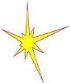 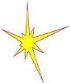 * 	(     )   Aradığı kitabı bir türlü bulamıyordu.  * 	(     )   Ahmet araştırma ödevleri için kütüphaneye gitti. * 	(     )   Kitabı bulup araştırmasını tamamladı.* 	(     )   Görevli ona yardımcı oldu.* 	(     )   Öğretmeni Ahmet’e araştırma ödevi verdi.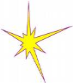 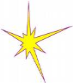 * 	(     )   İçine peynir koyup kapattılar. * 	(     )   Sonunda fırına verip pişirdiler.”* 	(     )   İlk önce hamuru yoğurdular.* 	(     )   Sonra oklavayla açtılar. *    	(     )	Annesi ile Ayşen börek yapmaya başladılar.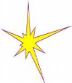 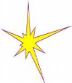 * 	(     )   Mehmet, beklediği balığa kavuşmanın mutluluğunu yaşıyordu. * 	(     )   Mehmet babasından balık almasını istedi.        * 	(     )   Derslerinde başarılı olursa alacağını söyledi.          * 	(     )   Derslerinde başarılı olunca babası sözünü tuttu.* 	(     )   Mehmet günlerce düzenli olarak çalıştı